Unione Italiana dei Ciechi e degli Ipovedenti 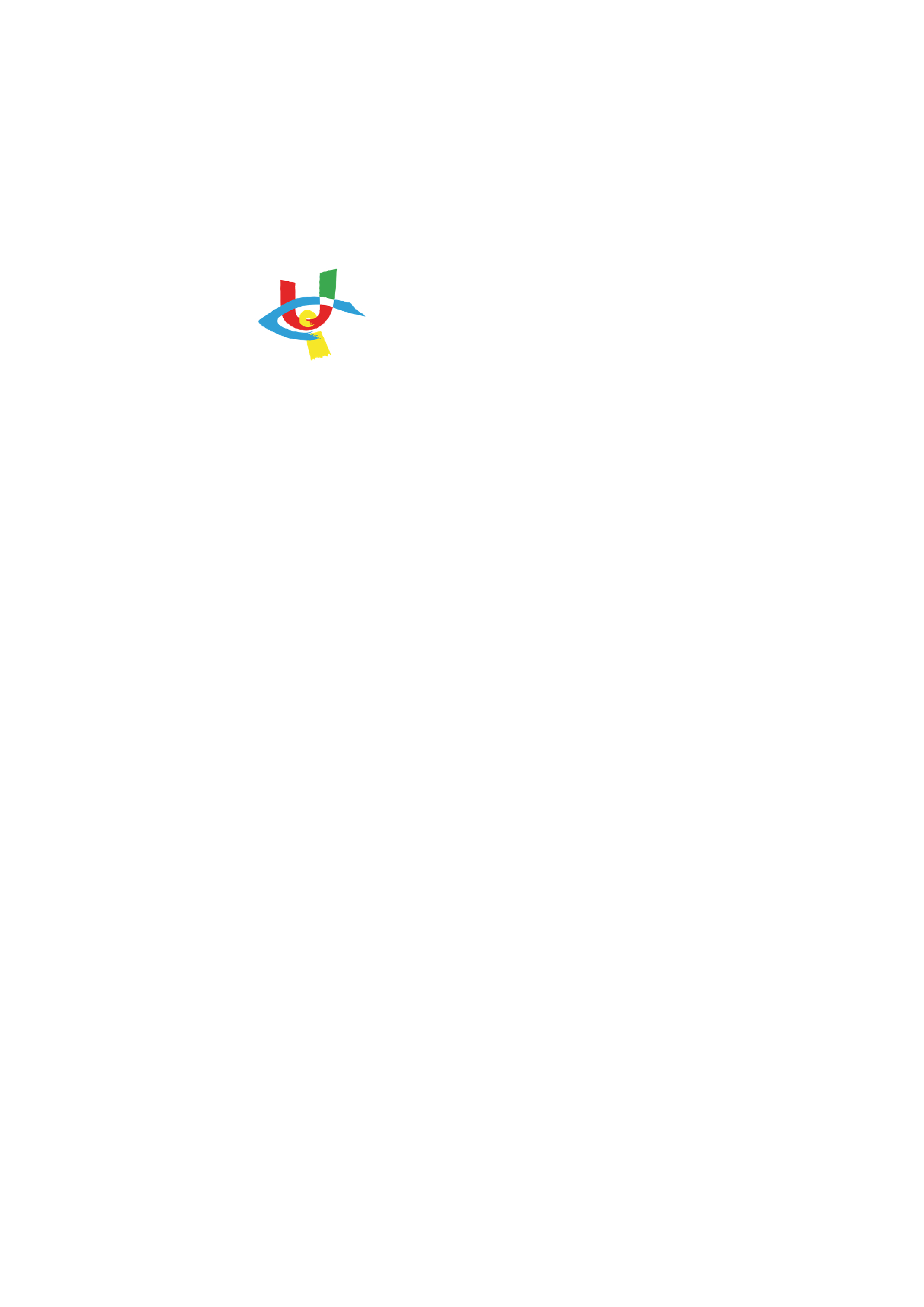 ONLUS APS Sezione Territoriale di Sondrio_______________________________________________________________________________________________Protocollo n. 116/2023Sondrio, 30 marzo 2023	Ai Soci dell’Unione Italiana dei Ciechi e degliIpovedenti Sezione Territoriale di Sondrio E per opportuna conoscenza:Alla Vice Presidente Nazionale UICI, Sig.ra Linda Legname   Al Presidente Consiglio Regionale Lombardo UICI, Sig. Giovanni Battista FlaccadoriAl Consigliere Nazionale UICI, Sig. Nicola StillaAl Consigliere Nazionale UICI, Sig. Rodolfo MastoOggetto: Convocazione Assemblea Ordinaria dei Soci della Sezione Territoriale UICI di Sondrio, sabato 22 aprile 2023 ore 15.00 in seconda convocazione, presso la nuova Sede Sezionale sita in Via Fiume n.24 a Sondrio e in modalità videoconferenza sulla piattaforma Zoom. Cari Soci, vi comunico che l'Assemblea Ordinaria dei Soci della Sezione di Sondrio dell'Unione Italiana dei Ciechi e degli Ipovedenti è convocata per Sabato 22 aprile 2023alle ore 14.00 in prima convocazione alle ore 15.00 in seconda convocazione presso la nuova sede dell’Associazione, in Via Fiume n.24 a Sondrio, e in modalità videoconferenza sulla piattaforma Zoom per trattare e discutere il seguenteOrdine del Giorno:elezione a scrutinio palese del Presidente e del Vicepresidente dell’Assemblea,elezione a scrutinio palese di tre questori vedenti,nomina del Segretario dell'Assemblea,discussione e approvazione della Relazione sull’attività svolta nell’anno 2022,discussione e approvazione del Bilancio consuntivo anno 2022,varie ed eventuali.Per chi intende partecipare alla riunione in modalità videoconferenza mediante piattaforma Zoom Meetings, potrà accedere da pc, tablet o smartphone, utilizzando il link: https://zoom.us/j/97154161127Per accedere da telefono fisso o mobile, comporre uno a scelta tra i seguenti numeri 02 00667245 oppure 02 124128823 oppure 06 94806488 e, quando richiesto, digitare il codice della riunione 97154161127 seguito per due volte dal tasto cancelletto #.L'Assemblea è valida in prima convocazione quando è presente la metà più uno dei soci effettivi, in seconda convocazione qualunque sia il numero degli intervenuti (art.17 comma 2 del Regolamento Generale).Partecipano all’Assemblea con diritto di voto i soci effettivi e tutori che siano in regola con il tesseramento nonché i nuovi soci che risultino regolarmente iscritti alla data di svolgimento dell’Assemblea stessa. Possono, altresì, presenziare ai lavori assembleari i soci sostenitori e onorari. Hanno facoltà di presenziare, senza diritto di voto e di parola, anche i soci non in regola con il pagamento della quota associativa. (art. 17 comma 8 del Regolamento Generale)La documentazione relativa ai vari punti all'ordine del giorno, e più precisamente la Relazione sull'attività svolta nel corso dell'anno 2022 e il Bilancio Consuntivo anno 2022, può essere consultata sul sito web della sezione alla pagina www.uicso.it oppure direttamente presso gli uffici sezionali negli orari di apertura al pubblico.Per maggiori informazioni potete contattare la segreteria al numero 0342 216529 o all'email uicso@uici.itUn cordiale saluto.																	                           Il Presidente           Pierangelo Livraghi                  _______________________________________________________________________________________________Via Fiume n.24 – 23100 Sondrio - Tel. 0342 216529 – Fax. 0342 513490 - e-mail uicso@uici.it - posta elettronica certificata: uicisondrio@messaggipec.it  sito internet: www.uicso.it -  pagina facebook: www.facebook.com/uicisondrio  -  c.f. 80000600140  - Codice SDI: 5RUO82DCoordinate Bancarie Banca Credit Agricole  IBAN: IT03R0623011010000015230124